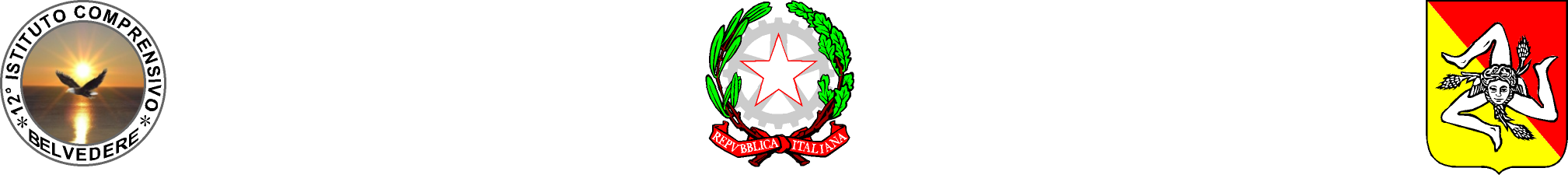 12° Istituto Comprensivo di SiracusaPiazza Eurialo, 16 – Belvedere (SR) - tel.0931.744736 – fax 0931.711140  Cavalieri di Vittorio Veneto  – Belvedere (SR) - tel. 0931.711108 c.f. 80007550892 - c.m.SRIC808004 – email: sric808004@istruzione.it – sito web: www.dodicesimosiracusa.gov.it																	 CIRCOLARE   N°   31  del  13  OTTOBRE  2014                                A TUTTO IL PERSONALE DOCENTE ED ATASc.  infanzia  Belvedere  -  Città GiardinoSc. primaria  classi  1^E e 4^DOGGETTO: Assemblea Sindacale del 17 ottobre 2014.                     FLC  CGIL – CISL Scuola – UIL Scuola.In merito all’assemblea sindacale indetta  per venerdì 17 ottobre 2014, dalle ore 11,30 alle ore 13,30 presso l’Istituto Comprensivo “Nino Martoglio “ di Siracusa, l’attività didattica sarà sospesa alle ore 11,00 e  ripresa  alle ore 14,00. DETTARE SUL DIARIO	IL DIRIGENTE SCOLASTICO                                                                                                                             Dott.ssa  Stefania  Gallo 